Typ smlouvy: ZÁKLADNÍ „OL“Číslo smlouvy: E1763SML/2005/074/1/5Mezi níže uvedenými smluvními stranami se uzavírá tentoDodatek č. 4 ke Smlouvě o dílo č. E1763na servis a opravy zdvihacích zařízení (dále jen „Dodatek“)Za kterou jedná:Ing. Petr Cuhra, ředitel inspektorátu v PrazeVe věcech technických/oprav oprávněn jednatKontaktní údaje - telefon a emailAdresa pro zasílání faktur/oznámení:Státní zemědělská a potravinářská inspekce, Inspektorát v PrazeZa Opravnou 6/300, 150 00 Praha 5Adresa zařízení:SZPI, Za Opravnou 300/6, 150 00, Praha 5ZhotovitelObchodní firma:Sídlo - ulice, čísloSídlo - PSČ, město:Rejstříkový soud:Identifikační čísloDaňové identifikační číslo:Banka:Číslo účtu / kód banky:Jednající:Obchodní zástupce:Ve věcech smluvních - kontakty:Vedoucí servisního střediskaVe věcech technických - kontakty na VSS Kontaktní adresa pobočky:Platnost formuláře od 1.12.2020OTIS a.s. (dále jen zhotovitel)J. Opletala 3506/45690 02 BřeclavKrajský soud v Brně, spisová značka B 536, zápis ze dne 30. záři 1991423 24 254CZ423 24 254Otis a.s.Budova Smíchoff Plzeňská 3350/18 150 00 PRAHA 5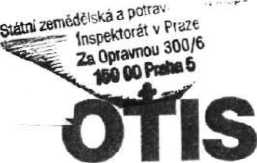 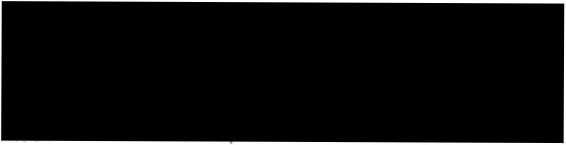 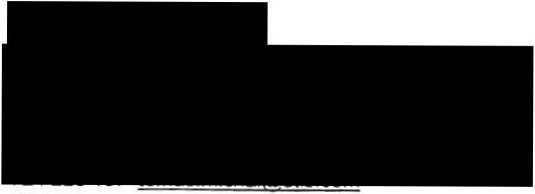 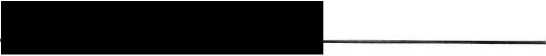 Typ smlouvy: ZÁKLADNÍ „OL“Číslo smlouvy: E1763SMU2005/074/1/5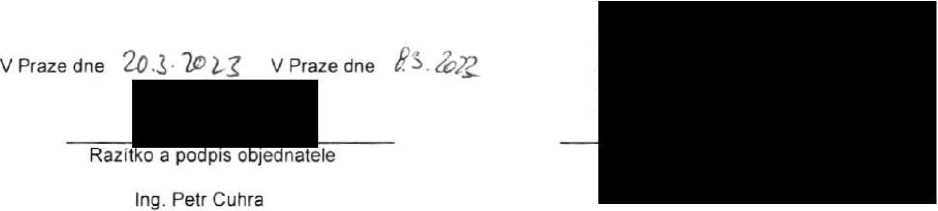 Typ smlouvy: ZÁKLADNÍ „OL“ číslo smlouvy: E1763SML/2005/074/1/5Úvodní ustanovení7. Smluvní strany uzavřely Smlouvu o dílo č. E1763 na servis a opravy zdvihacích zařízeni s účinností od 1. 5. 2005,Dodatek č 1 s účinnosti od 1.8.2017,Dodatek č. 2 s účinnosti od 1 4.2018, dodatek č. 3 s účinností od 1.4.2022, na jejímž základě se zhotovitel zavázal pro objednatele provádět servisní činnosti na zdvihacích zařízení v objektu Státní zemědělská a potravinářská inspekce, Za Opravnou, Praha 5, za podmínek ve Smlouvě sjednaných, a objednatel se zavázal zaplatit za tuto činnost odměnu ve sjednané výši.Předmět dodatku1. Smluvní strany se dohodly na úpravě paušální ceny, po zohlednění inflace 15,1% za rok 2022. V souvislosti s touto změnou se aktualizuje čí.5 Smlouvy Seznam zařízeni, který je nahrazen Přílohou č 1 k tomuto Dodatku.Ostatní ustanovení a body smlouvy, a dodatků, tímto Dodatkem č. 4 neupravené nebo nezrušené, zůstávají v platnosti.Závěrečná ustanoveníTento Dodatek č. 4 nabývá platnosti dnem podpisu oběma stranami a účinnosti dnem 1.4.2023.Tento Dodatek č 4 je vyhotoven ve 2 stejnopisech, oba s platnosti originálu, z nichž jeden obdrží objednatel a jeden zhotovitel.Objednatel i zhotovitel uzavírají tento Dodatek č. 4 na základě pravé a svobodné vůle, nikoli v tísni za nápadně nevýhodných podmínek, což stvrzují svými podpisy.Objednatel podpisem tohoto dodatku uděluje zhotoviteli svobodný, výslovný a informovaný souhlas, aby v souladu se zákonem č. 480/2004 Sb., o některých službách informační společnosti, v platném znění, s nařízením Evropského parlamentu a Rady (EU) 2016/679 ze dne 27 dubna 2016 o ochraně fyzických osob v souvislosti se zpracováním osobních údajů a o volném pohybu těchto údajů a se zákonem č. 110/2019 Sb., o zpracováni osobních údajů, v platném znění, příp dalšími obecně závaznými právními předpisy zpracovával kontaktní / osobni údaje objednatele a fyzických osob, jejichž prostřednictvím se objednatel účastni uzavření nebo plnění tohoto dodatku, zejména jméno a příjmení, kontaktní či jiné e- maily, telefonní čísla a IP adresy pro účely zasíláni aktuálních obchodních informaci, obchodních sděleni a nabídek, příp. newsletterů zhotovitele týkající se jeho produktů a služeb (dále jen „obchodní sdělení“). Objednatel bere na vědomí, že poskytnutý souhlas je dáván bez ohledu na trvání spolupráce na základě Smlouvy, k níž je tento dodatek, a je oprávněn kdykoli svůj souhlas se zasíláním obchodních sděleni písemně či jinak prokazatelně odvolat (např prostřednictvím emailu uvedeného v tomto dodatku nebo Smlouvě, k niž je dodatek zhotoven, příp. emailu, ze kterého bylo obchodní sděleni objednateli zasláno).ředitel inspektorátu v Praze_ 	 Typ smlouvy: ZÁKLADNÍ „OL“Číslo smlouvy: E1763SML/2005/074/1/5’říloha č.1 Seznam zařízeniPlatnost formuláře od 1.12.2020CDObjednatelČeská republika - Státní zemědělská a potravinářská inspekce (dále jen objednatel)Sídlo,- ulice, číslo:Květná 504/15Sídlo,- PSČ, město:603 00 Brno - PisárkyIdentifikační číslo:75014149Daňové identifikační číslo:CZ75014149Jednotka čísloVýrobní čísloTyp zařízení Nosnost / rychlost Počet stanic / nástupišťRok uvedeni výtahu do provozu nebo termín poslední odborné zkouškyDruh kategorie výtahuLhůty prováděni odborné prohl. / prevent, údržba (periody jsou uvedeny v měsících)Název, adresa budovyCena v Kč / měsíc pro práce podléhající DPHCena v Kč / měsíc pro práce podléhající DPHCelková měsíční cena za jednotku v Kč bez DPHJednotka čísloVýrobní čísloTyp zařízení Nosnost / rychlost Počet stanic / nástupišťRok uvedeni výtahu do provozu nebo termín poslední odborné zkouškyDruh kategorie výtahuLhůty prováděni odborné prohl. / prevent, údržba (periody jsou uvedeny v měsících)Název, adresa budovy15%21 %Celková měsíční cena za jednotku v Kč bez DPH24251C5NE3629EG 630/0,18 2/22001B/l6/3Za Opravnou 300/6695,00695,00o,oo0,000,00Celková měsični cena v Kč bez DPH:Celková měsični cena v Kč bez DPH:Celková měsični cena v Kč bez DPH:Celková měsični cena v Kč bez DPH:Celková měsični cena v Kč bez DPH:Celková měsični cena v Kč bez DPH:Celková měsični cena v Kč bez DPH:0,00695,00695,00Výpočet ceny za měsíc dle předmětu smlouvy vč. DPHVýpočet ceny za měsíc dle předmětu smlouvy vč. DPHVýpočet ceny za měsíc dle předmětu smlouvy vč. DPHVýpočet ceny za měsíc dle předmětu smlouvy vč. DPHVýpočet ceny za měsíc dle předmětu smlouvy vč. DPHVýpočet ceny za měsíc dle předmětu smlouvy vč. DPHVýpočet ceny za měsíc dle předmětu smlouvy vč. DPHVýpočet ceny za měsíc dle předmětu smlouvy vč. DPHVýpočet ceny za měsíc dle předmětu smlouvy vč. DPHVýpočet ceny za měsíc dle předmětu smlouvy vč. DPHCena bez DPHDPHCena s DPHCena s DPHSlužby předmětu smlouvy podléhající 15 % DPHSlužby předmětu smlouvy podléhající 15 % DPHSlužby předmětu smlouvy podléhající 15 % DPHSlužby předmětu smlouvy podléhající 15 % DPHSlužby předmětu smlouvy podléhající 15 % DPHSlužby předmětu smlouvy podléhající 15 % DPH0,000,000,000,00Služby předmětu smlouvy podléhající 21 % DPHSlužby předmětu smlouvy podléhající 21 % DPHSlužby předmětu smlouvy podléhající 21 % DPHSlužby předmětu smlouvy podléhající 21 % DPHSlužby předmětu smlouvy podléhající 21 % DPHSlužby předmětu smlouvy podléhající 21 % DPH695,00145,95840,95840,95Cena předmětu smlouvy celkemCena předmětu smlouvy celkemCena předmětu smlouvy celkemCena předmětu smlouvy celkemCena předmětu smlouvy celkemCena předmětu smlouvy celkem695,00145,95840,95840,95